Zastupitelstvo města Prostějova s c h v a l u j ezrušení předkupního práva Statutárního města Prostějova k pozemku p.č. 7396/3 – ostatní plocha o výměře 1.050 m2 v k.ú. Prostějov s tím, že veškeré náklady spojené se zrušením předkupního práva uhradí společnosti MG FORS, a.s., se sídlem Vohančice č.p. 55, PSČ: 666 01, IČ: 255 14 709.Důvodová zpráva:      Na Odbor správy a údržby majetku města Magistrátu města Prostějova se dne 20.02.2017 obrátil zástupce společnosti MG FORS, a.s., se sídlem Vohančice č.p. 55, PSČ: 666 01, IČ: 255 14 709, s žádostí o zrušení předkupního práva Statutárního města Prostějova k pozemku p.č. 7396/3 v k.ú. Prostějov, který je ve vlastnictví této společnosti. Předkupní právo bylo sjednáno na základě Smlouvy kupní, o zřízení věcného břemene a o zřízení předkupního práva č. 2008/16/232 ze dne 29.10.2008 uzavřené mezi městem Prostějovem jako prodávajícím a společností ORBIT REAL, s.r.o., se sídlem Prostějov, Kojetínská 1, PSČ: 796 93, IČ: 255 39 744 (právním předchůdcem společnosti MG FORS, a.s.) jako kupujícím, a to jako právo věcné, které je zapsáno v katastru nemovitostí. Ve Smlouvě kupní, o zřízení věcného břemene a o zřízení předkupního práva č. 2008/16/232 ze dne 29.10.2008 bylo sjednáno, že toto předkupní právo bude zrušeno nejdříve po vydání kolaudačního souhlasu, kterým bude povoleno užívání stavby parkoviště na předmětném pozemku. Kolaudační souhlas, kterým bylo povoleno užívání stavby: „Výstavba parkovacích stání“ na pozemcích p.č. 7396/1, p.č. 7396/2 a p.č. 7396/3, vše v k.ú. Prostějov, byl vydán Odborem dopravy Městského úřadu Prostějov dne 30.09.2011 pod čj. PVMU 112286/2011 41. Vzhledem k tomu, že došlo ke splnění podmínky pro zrušení předmětného předkupního práva, žádá společnost MG FORS, a.s., o jeho zrušení. Společnost MG FORS, a.s., žádá o zrušení předmětného předkupního práva v co možná nejkratším možném termínu z důvodu připravovaného prodeje uceleného funkčního celku, jehož součástí je i pozemek p.č. 7396/3 v k.ú. Prostějov, třetí osobě. Záležitost je řešena pod SpZn. OSUMM 108/2017.     Rada města Prostějova dne 07.03.2017 usnesením č. 7234 doporučila Zastupitelstvu města Prostějova schválit zrušení předkupního práva Statutárního města Prostějova k pozemku p.č. 7396/3 – ostatní plocha o výměře 1.050 m2 v k.ú. Prostějov s tím, že veškeré náklady spojené se zrušením předkupního práva uhradí společnosti MG FORS, a.s., se sídlem Vohančice č.p. 55, PSČ: 666 01, IČ: 255 14 709.     Odbor SÚMM nemá námitek ke schválení zrušení předkupního práva Statutárního města Prostějova k pozemku p.č. 7396/3 v k.ú. Prostějov ve vlastnictví společnosti MG FORS, a.s., se sídlem Vohančice č.p. 55, PSČ: 666 01, IČ: 255 14 709, dle návrhu usnesení, neboť došlo ke splnění podmínky pro jeho zrušení.      Společnost MG FORS, a.s., není dlužníkem Statutárního města Prostějova.Přílohy:	situační mapa		výpis z obchodního rejstříkuProstějov:	20.03.2017Osoba odpovědná za zpracování materiálu:	Mgr. Libor Vojtek, vedoucí Odboru SÚMM, v. r.  Zpracoval:	Bc. Vladimír Hofman, v. r. 		odborný referent oddělení nakládání s majetkem města Odboru SÚMM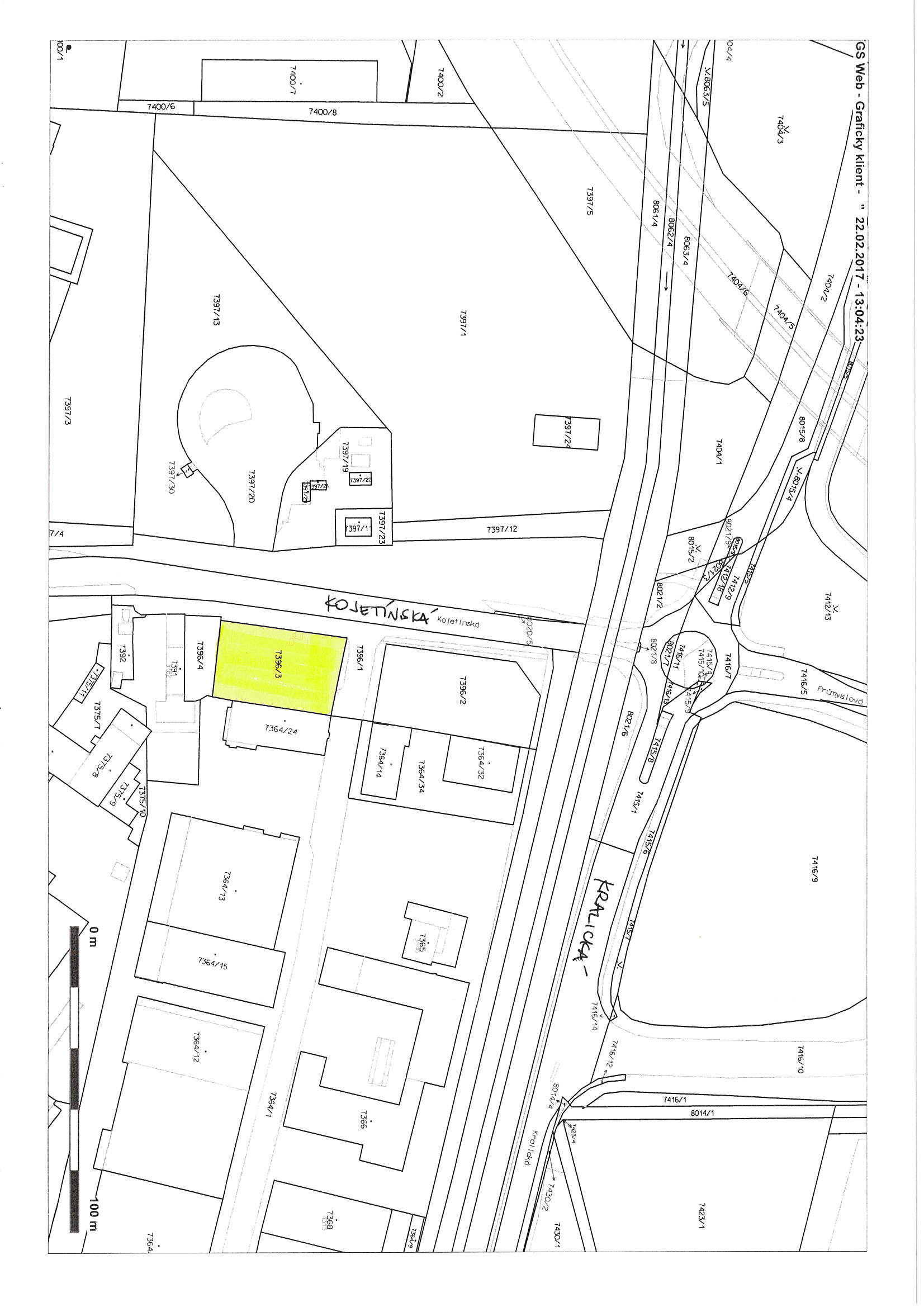 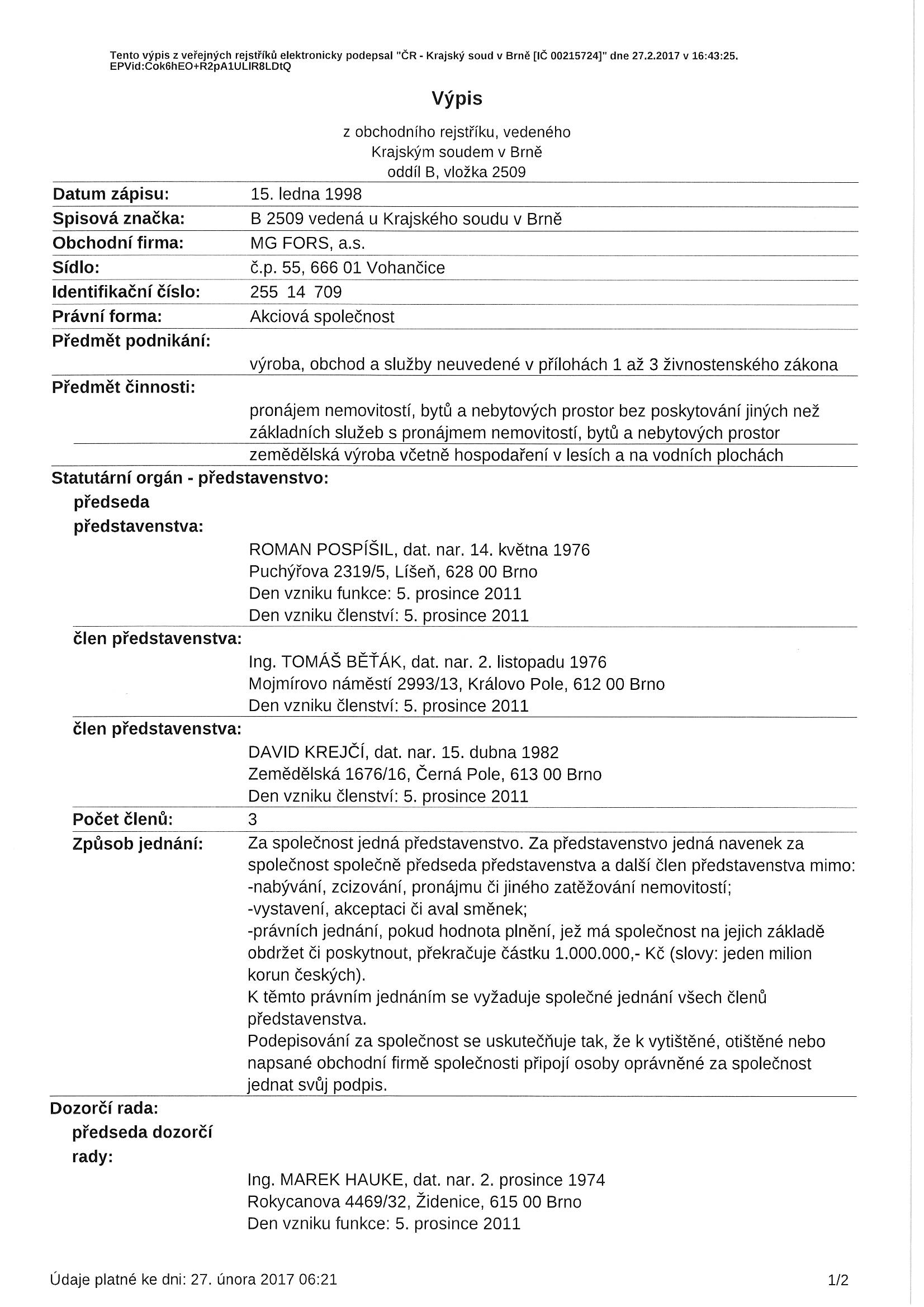 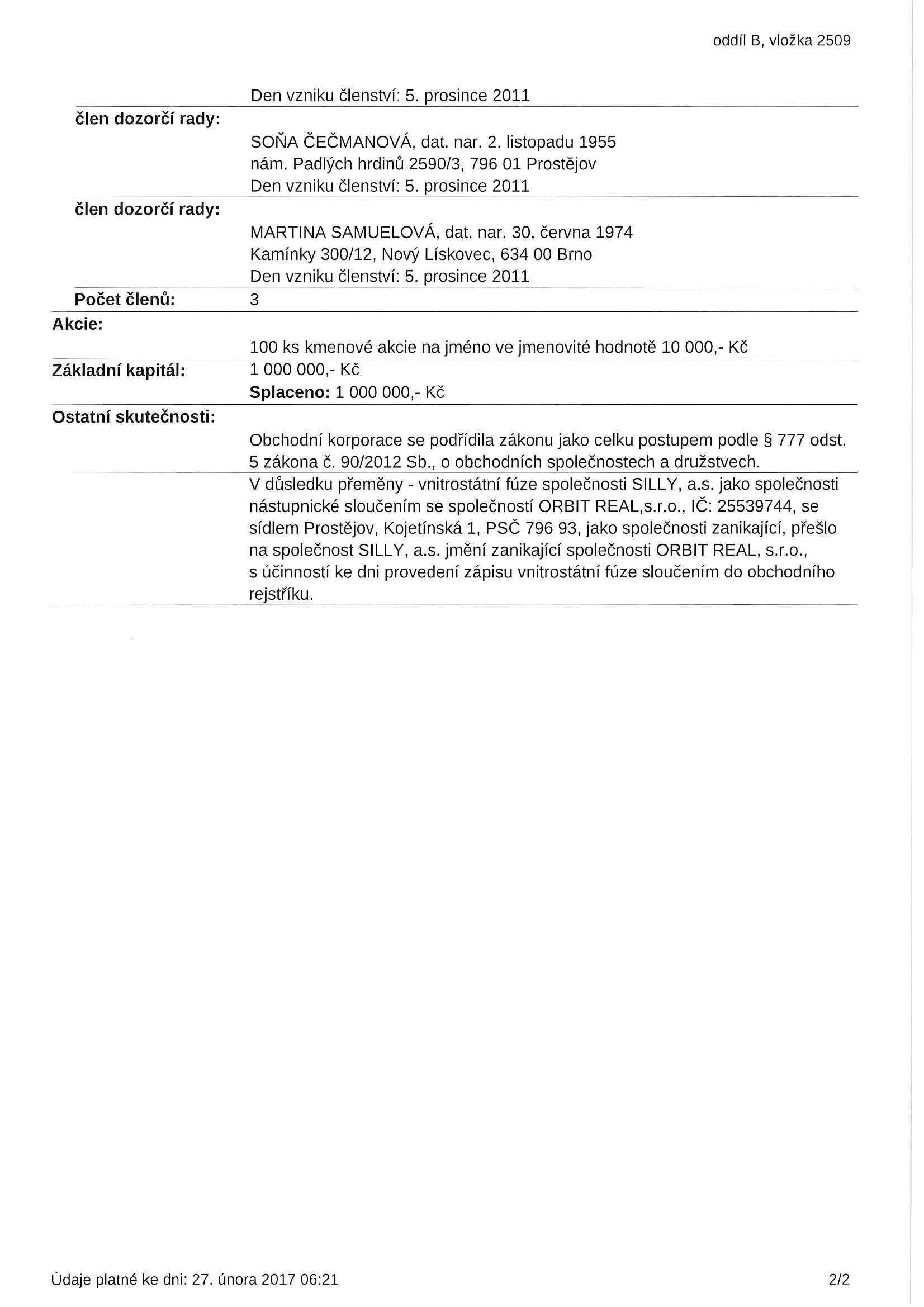 MATERIÁLMATERIÁLčíslo: pro zasedání pro zasedání pro zasedání pro zasedání Zastupitelstva města Prostějova konané dne 03.04.2017Zastupitelstva města Prostějova konané dne 03.04.2017Zastupitelstva města Prostějova konané dne 03.04.2017Zastupitelstva města Prostějova konané dne 03.04.2017Název materiálu:Schválení zrušení předkupního práva Statutárního města Prostějova k pozemku p.č. 7396/3 v k.ú. ProstějovSchválení zrušení předkupního práva Statutárního města Prostějova k pozemku p.č. 7396/3 v k.ú. ProstějovSchválení zrušení předkupního práva Statutárního města Prostějova k pozemku p.č. 7396/3 v k.ú. ProstějovPředkládá:Rada města ProstějovaRada města ProstějovaRada města ProstějovaMgr. Jiří Pospíšil, náměstek primátorky, v. r. Mgr. Jiří Pospíšil, náměstek primátorky, v. r. Mgr. Jiří Pospíšil, náměstek primátorky, v. r. Návrh usnesení:Návrh usnesení:Návrh usnesení:Návrh usnesení: